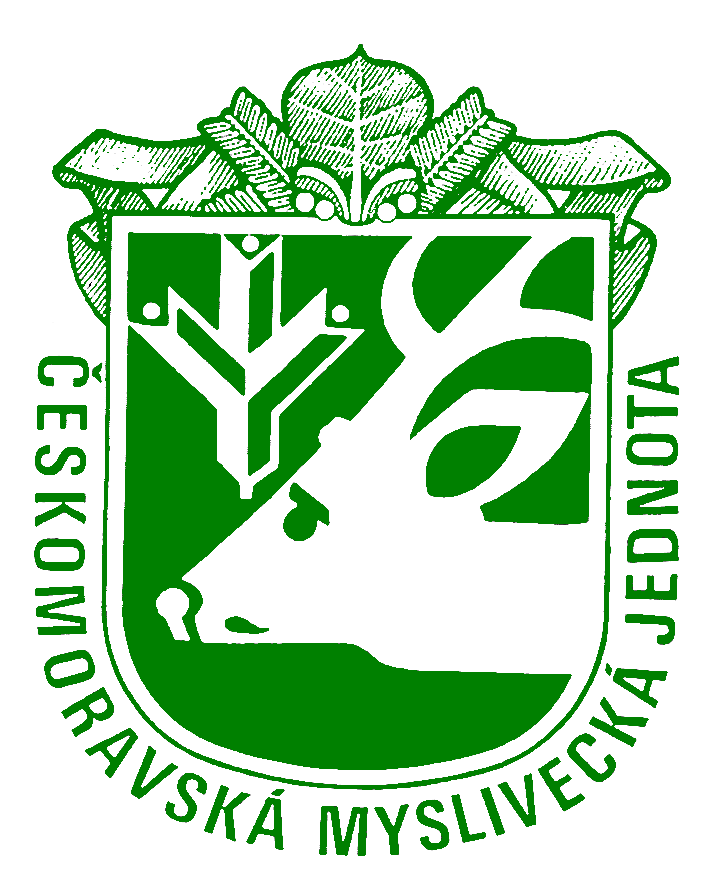   O D V O D Y    D O    F O N D U    U Č E B N Í C H    P O M Ů C E K Okresní myslivecký spolek ……….…………………………………za námi pořádané zkoušky v roce ………    Zkoušky z myslivosti                                    termín zahájení příprav. školení: …………počet přihlášených adeptů: ……………….termín zkoušek: …………………………..jsme odvedli do fondu učebních pomůcek:dne ……………………….částku ……………... ,- Kč (200,- Kč za každého adepta) bankovním převodem *)                     poštovní poukázkou *)                            hotově *)pod variabilním symbolem ……………V ……………… dne …………….                                       podpis …..……………………….*) nehodící se škrtnětePro každou zkoušku vyplňte samostatný formulář.Vyplněný dotazník zašlete, prosím, na:Lucie Kolouchová, Kulturně propagační oddělení, Lešenská 1176/2a 14100 Praha 4e-mail:kolouchova@cmmj.cz